CALCIO A CINQUESOMMARIOSOMMARIO	1COMUNICAZIONI DELLA F.I.G.C.	1COMUNICAZIONI DELLA L.N.D.	1COMUNICAZIONI DELLA DIVISIONE CALCIO A CINQUE	1COMUNICAZIONI DEL COMITATO REGIONALE MARCHE	1COMUNICAZIONI DELLA F.I.G.C.COMUNICAZIONI DELLA L.N.D.COMUNICAZIONI DELLA DIVISIONE CALCIO A CINQUECOMUNICAZIONI DEL COMITATO REGIONALE MARCHEPer tutte le comunicazioni con la Segreteria del Calcio a Cinque - richieste di variazione gara comprese - è attiva la casella e-mail c5marche@lnd.it; si raccomandano le Società di utilizzare la casella e-mail comunicata all'atto dell'iscrizione per ogni tipo di comunicazione verso il Comitato Regionale Marche. MODALITA’ DI RECUPERO GARE RINVIATE CAUSA COVID-19Le gare dei Campionati Regionali di Calcio a Cinque rinviate causa Covid-19, saranno programmate in data infrasettimanale trascorse due giornate regolarmente disputate (compreso eventuale turno di riposo) da parte della società richiedente il rinvio.NOTIZIE SU ATTIVITA’ AGONISTICACALCIO A CINQUE SERIE C1RISULTATIRISULTATI UFFICIALI GARE DEL 18/02/2022Si trascrivono qui di seguito i risultati ufficiali delle gare disputateGIUDICE SPORTIVOIl Sostituto Giudice Sportivo Avv. Federica Sorrentino, nella seduta del 19/02/2022 ha adottato le decisioni che di seguito integralmente si riportano:GARE DEL 18/ 2/2022 PROVVEDIMENTI DISCIPLINARI In base alle risultanze degli atti ufficiali sono state deliberate le seguenti sanzioni disciplinari. DIRIGENTI AMMONIZIONE (I INFR) ALLENATORI SQUALIFICA FINO AL 26/ 2/2022 già ammonito per proteste, reiterava in tale condotta e pertanto veniva espulso. AMMONIZIONE CON DIFFIDA (IV INFR) CALCIATORI NON ESPULSI SQUALIFICA PER UNA GARA EFFETTIVA PER RECIDIVITA' IN AMMONIZIONE (V INFR) AMMONIZIONE CON DIFFIDA (IX) AMMONIZIONE (VII INFR) AMMONIZIONE (III INFR) AMMONIZIONE (II INFR) AMMONIZIONE (I INFR) F.to IL SOSTITUTOGIUDICE SPORTIVO       						   	                Federica Sorrentino CLASSIFICAGIRONE A*     *     *Il versamento delle somme relative alle ammende comminate con il presente Comunicato Ufficiale deve essere effettuato entro il 7 marzo 2022 a favore di questo Comitato Regionale mediante bonifico bancario da versare alle seguenti coordinate: BNL – ANCONABeneficiario: 	Comitato Regionale Marche F.I.G.C. – L.N.D.IBAN: 		IT13E0100502604000000001453Eventuali reclami con richieste di copia dei documenti ufficiali avverso le decisioni assunte con il presente Comunicato dovranno essere presentati, ai sensi dell’art. 76 C.G.S., alla:F.I.G.C. – Corte Sportiva di Appello TerritorialeVia Schiavoni, snc – 60131 ANCONA (AN)PEC: marche@pec.figcmarche.itIl pagamento del contributo di reclamo dovrà essere effettuato: - Tramite Addebito su Conto Campionato - Tramite Assegno Circolare Non Trasferibile intestato al Comitato Regionale Marche F.I.G.C. – L.N.D. - Tramite Bonifico Bancario IBAN FIGC: IT13E0100502604000000001453*     *     *ORARIO UFFICISi comunica che la Sede Regionale è chiusa al pubblico.Ciò premesso, si informa che i contatti possono avvenire per e-mail all’indirizzo c5marche@lnd.it, crlnd.marche01@figc.it (Segreteria Generale, Ufficio Tesseramento) o pec c5marche@pec.figcmarche.itSi trascrivono, di seguito, i seguenti recapiti telefonici:Segreteria			071/28560404Ufficio Amministrazione	071/28560322 Ufficio Tesseramento 	071/28560408 Ufficio emissione tessere	071/28560401Pubblicato in Ancona ed affisso all’albo del C.R. M. il 19/02/2022.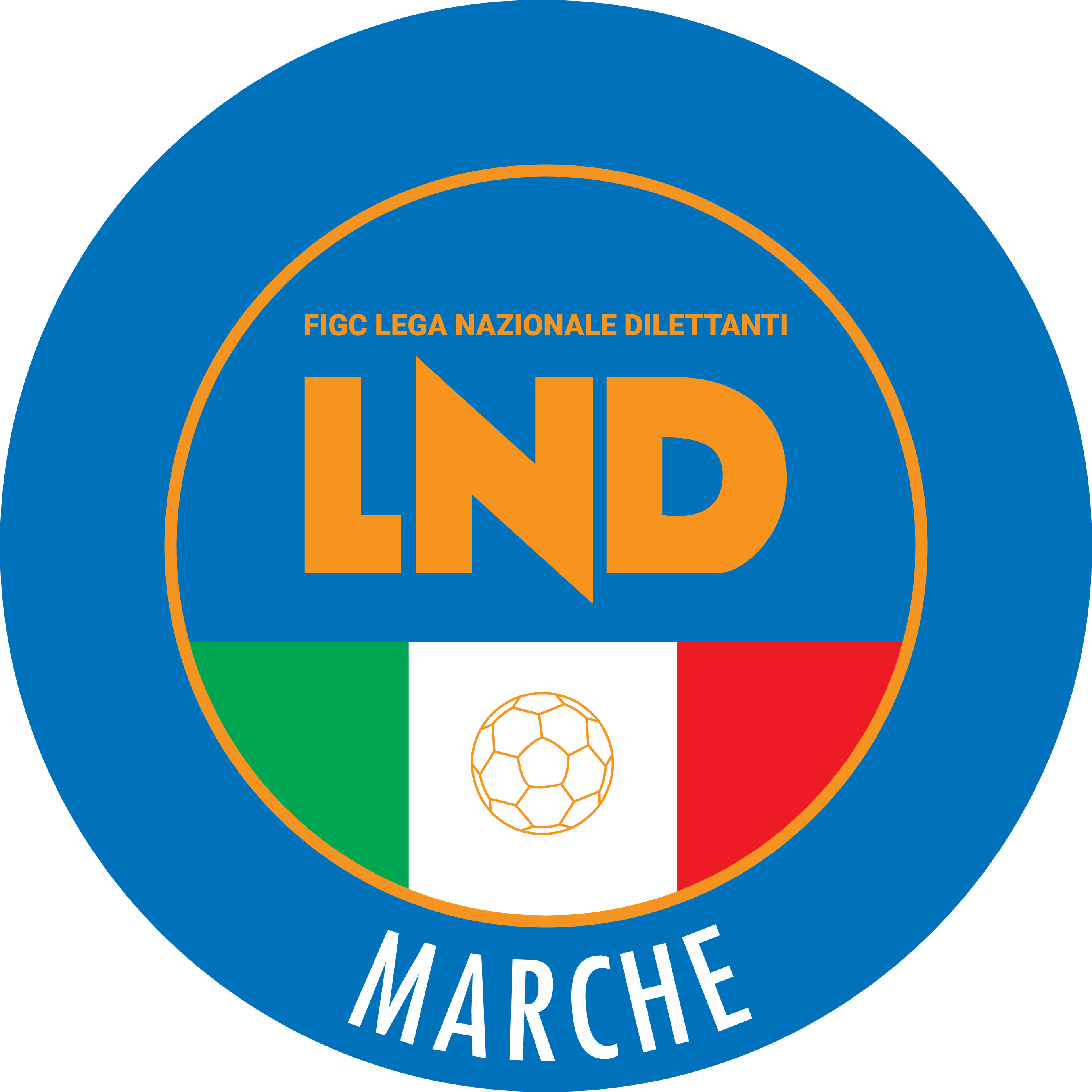 Federazione Italiana Giuoco CalcioLega Nazionale DilettantiCOMITATO REGIONALE MARCHEVia Schiavoni, snc - 60131 ANCONACENTRALINO: 071 285601 - FAX: 071 28560403sito internet: marche.lnd.ite-mail: c5marche@lnd.itpec: c5marche@pec.figcmarche.itTelegram: https://t.me/lndmarchec5Stagione Sportiva 2021/2022Comunicato Ufficiale N° 65 del 19/02/2022Stagione Sportiva 2021/2022Comunicato Ufficiale N° 65 del 19/02/2022MALAVOLTA ROBERTO(REAL SAN GIORGIO) VECCHIOLA FEDERICO(REAL SAN GIORGIO) VECCHIOLA FEDERICO(REAL SAN GIORGIO) CARPINETI RICCARDO(C.U.S. MACERATA CALCIO A5) DE CARLONIS NICOLO(REAL SAN GIORGIO) ROSSI RICCARDO(REAL SAN GIORGIO) MARANGONI PIETRO(C.U.S. MACERATA CALCIO A5) BANCHETTI JOELE(GROTTACCIA 2005) SMERILLI EMANUELE(FUTSAL MONTURANO) SquadraPTGVNPGFGSDRPEA.S.D. C.U.S. MACERATA CALCIO A5361612046644220A.P.D. CERRETO D ESI C5 A.S.D.331610337650260A.S.D. DINAMIS 1990331611056648180A.S. REAL SAN GIORGIO3016934625480A.S.D. PIETRALACROCE 732916925655870A.S.D. MONTELUPONE CALCIO A 52816916665880G.S. AUDAX 1970 S.ANGELO2316727554780A.S.D. JESI CALCIO A 52215717514560U.S. PIANACCIO1915618444400A.S.D. FUTSAL MONTURANO161751116378-150A.S.D. NUOVA JUVENTINA FFC15154385166-150A.S.D. GROTTACCIA 2005131741124974-250A.S.D. OLYMPIA FANO C5131541103259-270A.S.D. CASTELBELLINO CALCIO A 5121633104465-210Il Responsabile Regionale Calcio a Cinque(Marco Capretti)Il Presidente(Ivo Panichi)